§1651.  District board of trusteesThe following provisions shall apply to the community school district board of trustees.  [PL 1981, c. 693, §§5, 8 (NEW).]1.  Terms of office.  The terms of office of trustees are as follows.A.  When a community school district has been formed the municipal officers of each of the member municipalities shall appoint 3 residents from each municipality to serve on the board of trustees of the community school district. The 3 trustees shall be appointed as follows:  One for one year; one for 2 years; and one for 3 years.  [PL 1981, c. 693, §§5, 8 (NEW).]B.  Thereafter, one trustee from each municipality shall be elected each year for a term of 3 years by the voters of each of the participating municipalities. The elections shall take place at the annual municipal meetings and the trustees elected, or appointed, shall serve until their successors are elected and qualified.  [PL 1981, c. 693, §§5, 8 (NEW).]C.  Vacancies, whether caused by death, by resignation or by being absent from the municipality for more than 90 days, shall be filled by appointment by the municipal officers of the municipality which the former trustee represented until a successor trustee is elected for the unexpired term, if any, at the next annual meeting.  [PL 1981, c. 693, §§5, 8 (NEW).][PL 1981, c. 693, §§5, 8 (NEW).]2.  Duties.  The district board of trustees shall:A.  Meet on call of one of its members after reasonable notice;  [PL 1981, c. 693, §§5, 8 (NEW).]B.  Elect a chairman, treasurer and a secretary.  The district board of trustees may authorize the district's superintendent to act as its secretary and treasurer;  [PL 1981, c. 693, §§5, 8 (NEW).]C.  Determine the representation of each municipality on the district school committee.  The representation of each municipality shall be in approximately the same ratio to the total membership of the district school committee as the municipality's latest Federal Decennial Census is to the latest Federal Decennial Census of all of the member municipalities.  Federal Estimated Census figures shall be used if they are more recent than the Federal Decennial Census figures;  [PL 1981, c. 693, §§5, 8 (NEW).]D.  Handle requests of petitions for reapportionment in the manner provided for school administrative districts under section 1255; and  [PL 1981, c. 693, §§5, 8 (NEW).]E.  Borrow funds as provided in section 1702.  [PL 1981, c. 693, §§5, 8 (NEW).][PL 1981, c. 693, §§5, 8 (NEW).]3.  State board return.  When the trustees have fulfilled the requirements of subsection 2 they shall file a return to that effect with the state board.[PL 1981, c. 693, §§5, 8 (NEW).]4.  District school committee to act as district board of trustees.  A community school district may vote at any time on the article in section 1602, subsection 1, paragraph C, to see if the district school committee shall be authorized to perform the function of the district board of trustees.  If the municipalities vote affirmatively on that article, the district school committee shall perform the duties of the district board of trustees under this chapter.[PL 1981, c. 693, §§5, 8 (NEW).]SECTION HISTORYPL 1981, c. 693, §§5, 8 (NEW). The State of Maine claims a copyright in its codified statutes. If you intend to republish this material, we require that you include the following disclaimer in your publication:All copyrights and other rights to statutory text are reserved by the State of Maine. The text included in this publication reflects changes made through the First Regular and First Special Session of the 131st Maine Legislature and is current through November 1, 2023
                    . The text is subject to change without notice. It is a version that has not been officially certified by the Secretary of State. Refer to the Maine Revised Statutes Annotated and supplements for certified text.
                The Office of the Revisor of Statutes also requests that you send us one copy of any statutory publication you may produce. Our goal is not to restrict publishing activity, but to keep track of who is publishing what, to identify any needless duplication and to preserve the State's copyright rights.PLEASE NOTE: The Revisor's Office cannot perform research for or provide legal advice or interpretation of Maine law to the public. If you need legal assistance, please contact a qualified attorney.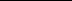 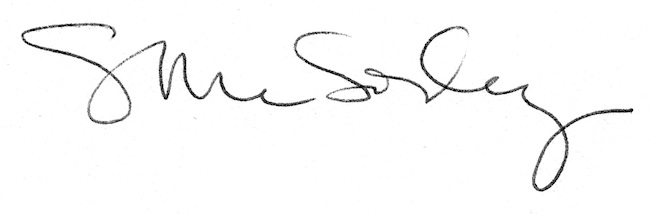 